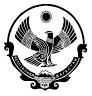                                                                                                        РЕСПУБЛИКА ДАГЕСТАН                               МУНИЦИПАЛЬНОЕ КАЗЕННОЕ ДОШКОЛЬНОЕ ОБРАЗОВАТЕЛЬНОЕ УЧРЕЖДЕНИЕ                                                                                 «Детский сад №2 с.Алходжакент»                                        368555 РД Каякентский район с. Алходжакент ул. Алибекова 1.  тел. 8964-000-38-26от  06.09.2019г	           приказ № 16 «О проведении заседания 
антикоррупционной комиссии»                             

Во исполнение распоряжения Министерства образования и науки РД № 13 от 26 февраля 2016 г. « О проведении мероприятий по противодействию коррупции», в целях организации работы по противодействию коррупции в МКДОУ «Детский сад №2 с. Алходжакент»


Приказываю:


1. Провести заседание антикоррупционной комиссии 2019 года.
2. Обсудить вопросы, связанные с обеспечением прозрачности и доступности информации о ДОУ и его деятельности для сотрудников, родителей и общественности.
3. Вынести решение и наметить наиболее волнующие и непонятные моменты в антикоррупционной политике ДОУ, требующие дальнейшей проработки.




  Зав. МКДОУ:                     Магомедова С.Г.



